ФИО педагога: Карманова Екатерина Николаевна Программа: Мультипликация   Объединение: 1АН, 1БНДата занятия по рабочей программе: 27.04, 29.04Тема занятия: «Анимация мелом»Задание: Нарисовать персонажа мелом, используя минимум элементов, придумать про него историю, записатьМатериалы: мел, доска или любая другая поверхность для рисования мелом, бумага, ручка Порядок выполнения: Придумайте персонажа, нарисуйте его мелом на доске, асфальте, и др.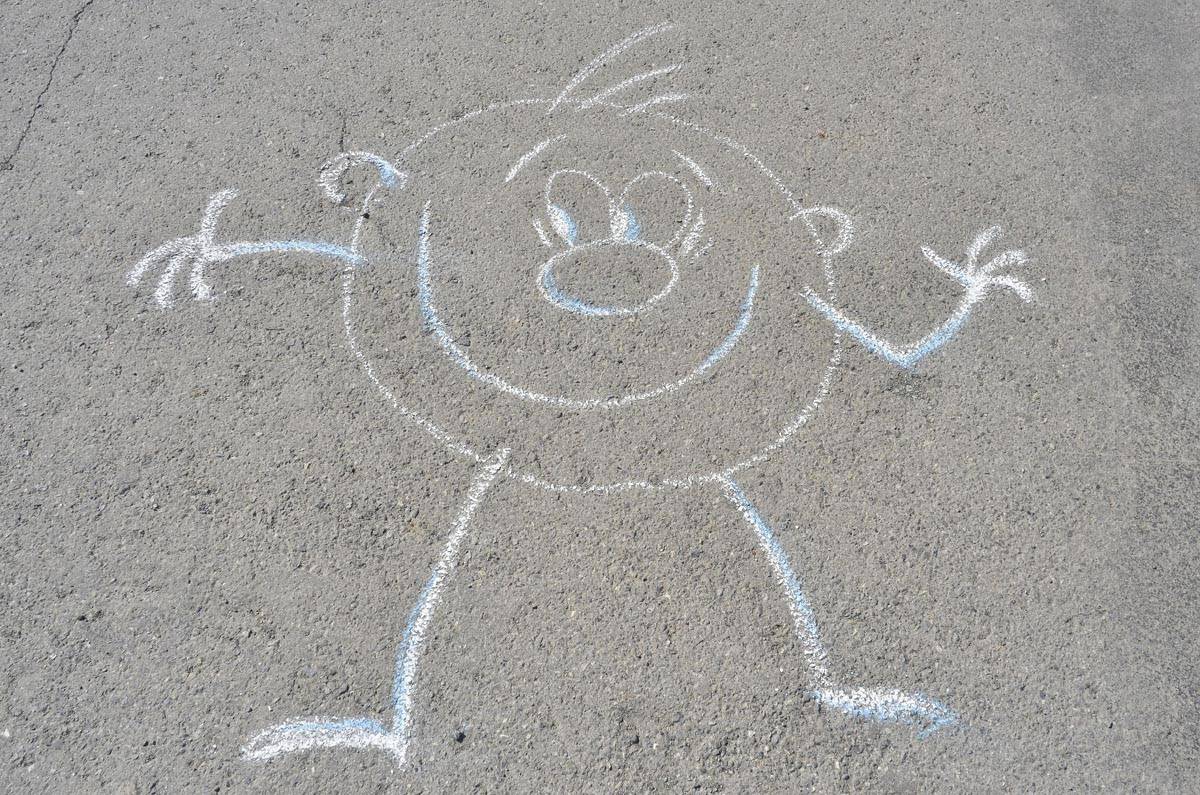            	2. Сочините историю про персонажа, запишите ее на листочке или тетради.3. Сфотографируйте персонажа и его историю и отправьте на почту 63388@mail.ru или WhatsApp 89501230454.